Fredericia d. 6. december 2022Årshjul for Lærepladsopsøgende arbejde på SOSU-områdetPlan for starten af 2023: Besøge nye oplæringssteder i psykiatrien, og bistå kommunerne med at finde nye oplæringssteder, specielt i forhold til psykiatrien, således at dimensioneringen kan opfyldes. Plan for 2023:Første kvartal besøges private godkendte oplæringssteder. Skolen og kommunen deltager, hvor eleven er udstationeret.Kommunerne foretager opsøgende arbejde i forhold til nye/flere oplæringssteder i allerede koncern godkendte steder i psykiatrien, og skolen bidrager.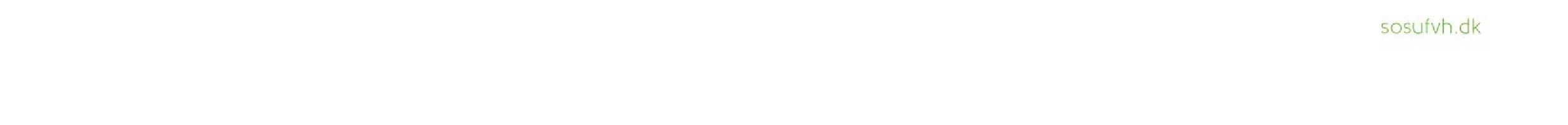 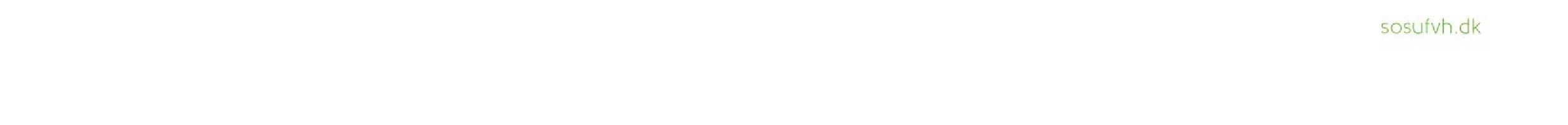 Tal (kalkule) for det lærepladsopsøgende arbejde, herunder hvor mange steder skal der besøges.